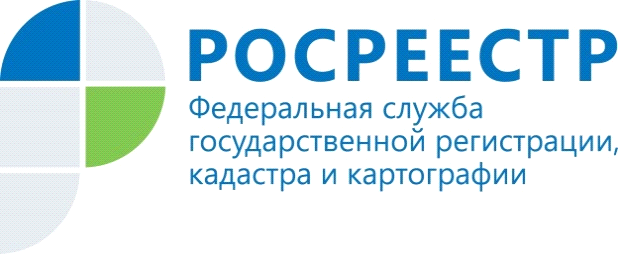 Федеральная кадастровая палата Росреестра проведет первый вебинар в 2021 году09 февраля 2021 года (вторник) в 10:00 (Мск) Федеральная кадастровая палата Росреестра проведет вебинар по теме: «Публичный сервитут вместо оформления частей лесных участков».Почему эта тема не просто актуальна, а носит общероссийский характер? В кадастровой практике вы, наверняка, столкнетесь с тем, что для линейных объектов инженерной инфраструктуры оформить части лесных участков по проекту межевания территории не получится. В чем причина? Как минимум это юридически очень спорное решение проблемы учета линейного объекта, а как максимум оно может быть признано незаконным.Как быть? Лучше сразу воспользоваться преимуществами, которыми обладает публичный сервитут. С ними вас познакомит директор Кадастровой палаты по Нижегородской области Оксана Штейн.«Наш вебинар поможет разобраться во всех тонкостях оформления публичного сервитута и особенностях кадастрового учета частей лесных участков. Мы сделаем обзор законодательных норм и предоставим сведения обо всех необходимых документах», - отметила Оксана Штейн.Своим мнением поделится и эксперт Департамента лесного хозяйства Нижегородской области. Также мы детально разберем основные ошибки, допускаемые кадастровыми инженерами при описании местоположения границ публичного сервитута, приведем примеры грамотного оформления такого документа. В чате вебинара можно будет задать интересующие вас вопросы по теме, на которые ответят специалисты Кадастровой палаты.В вебинаре примет участие глава муниципального района. Он расскажет, какие документы понадобятся для получения распоряжения об установлении публичного сервитута. А от представителя сетевой организации слушатели узнают о плюсах оформления публичного сервитута вместо подготовки межевых планов на части лесных участков.Что? Вебинар о публичном сервитуте вместо оформления частей лесных участков.Когда? 09 февраля в 10:00 (Мск)Где? Переходите по ссылке.